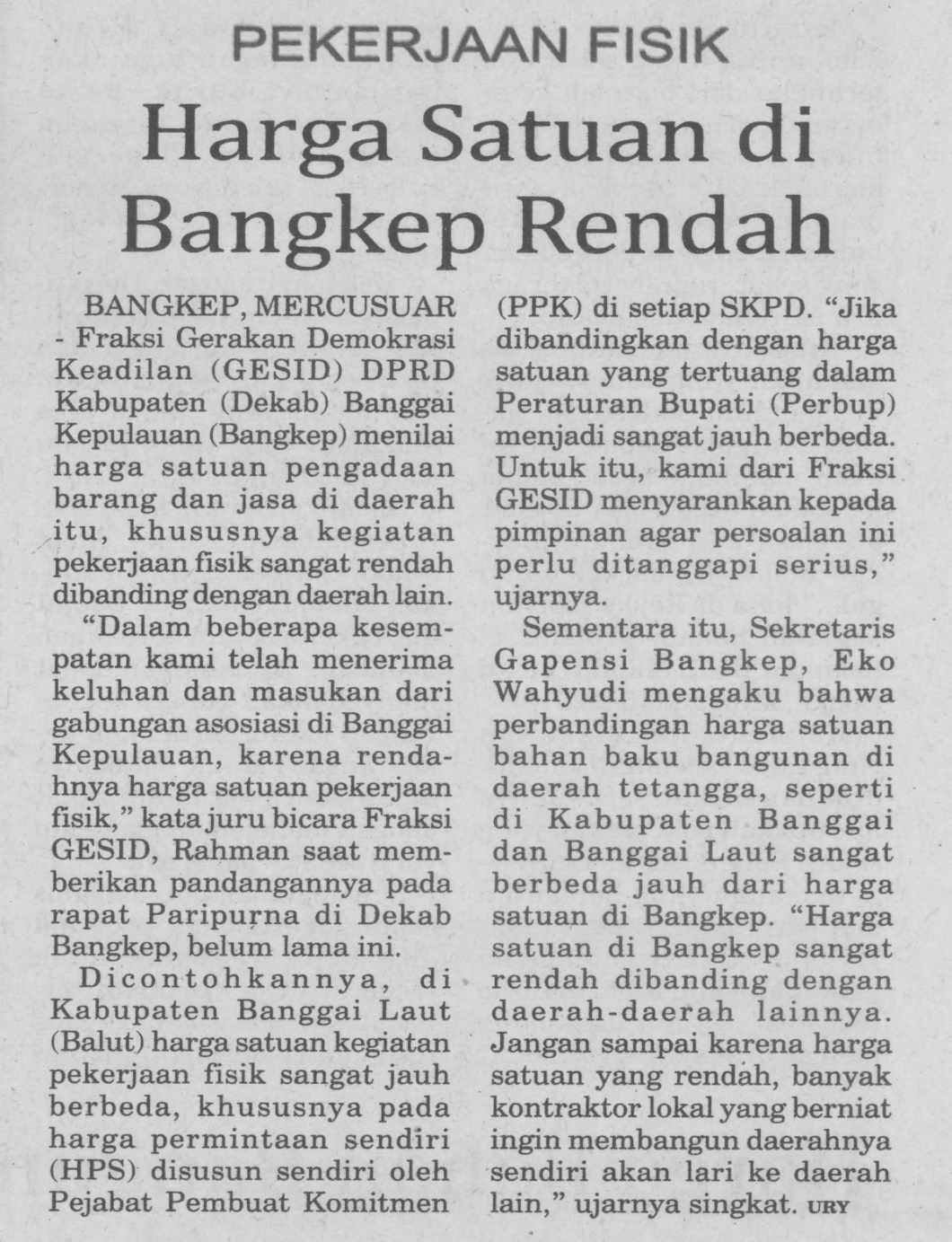 Harian    :MercusuarKasubaudSulteng IIHari, tanggal:Senin , 17 Februari 2015 2015KasubaudSulteng IIKeterangan:Harga Satuan di Bangkep RendahKasubaudSulteng IIEntitas:BangkepKasubaudSulteng II